Средства пенсионных накоплений могут быть унаследованы.В случае смерти гражданина средства его пенсионных накоплений, сформированные в системе обязательного пенсионного страхования, могут быть выплачены его правопреемникам.Правопреемниками считаются родственники:- в первую очередь дети, в том числе усыновленные, супруг и родители (усыновители);- во вторую очередь братья, сестры, дедушки и внуки.Правопреемниками пенсионных накоплений также могут быть лица, указанные в заявлении гражданина, поданном в ПФР (или в НПФ, если пенсионные накопления формируются в нём) с определением долей, полагающихся правопреемникам.Средства пенсионных накоплений могут быть выплачены правопреемникам, если смерть родственника наступила:- ДО назначения ему выплаты за счёт средств пенсионных накоплений или до перерасчёта её размера с учётом дополнительных пенсионных накоплений (за исключением средств материнского (семейного) капитала, направленных на формирование будущей пенсии);- ПОСЛЕ назначения ему срочной пенсионной выплаты. В этом случае правопреемники вправе получить невыплаченный остаток средств пенсионных накоплений (за исключением средств материнского (семейного) капитала, направленных на формирование будущей пенсии);- ПОСЛЕ того как была установлена и выплачена ему единовременная выплата средств пенсионных накоплений. В этом случае правопреемники вправе получить невыплаченный (при наличии) остаток средств пенсионных накоплений.Если гражданину была установлена выплата накопительной пенсии (бессрочно), то в случае его смерти средства пенсионных накоплений правопреемникам не выплачиваются.Выплата носит заявительный характер. Обращаться за выплатой необходимо до истечения 6-ти месячного срока со дня смерти родственника в любую клиентскую службу ПФР, или в НПФ, в котором умерший формировал пенсионные накопления, предъявив документ, удостоверяющий личность правопреемника, и документы, подтверждающие степень родства с умершим.Заявление о выплате можно подать через представителя или по почте. В этих случаях представитель должен быть нотариально наделён соответствующими правами, копии правоустанавливающих документов должны быть заверены в нотариальном порядке, в т.ч. должны быть заверены подпись правопреемника на заявлении о выплате средств пенсионных накоплений, копия документа удостоверяющего личность правопреемника.Срок обращения за выплатой может быть восстановлен в судебном порядке. 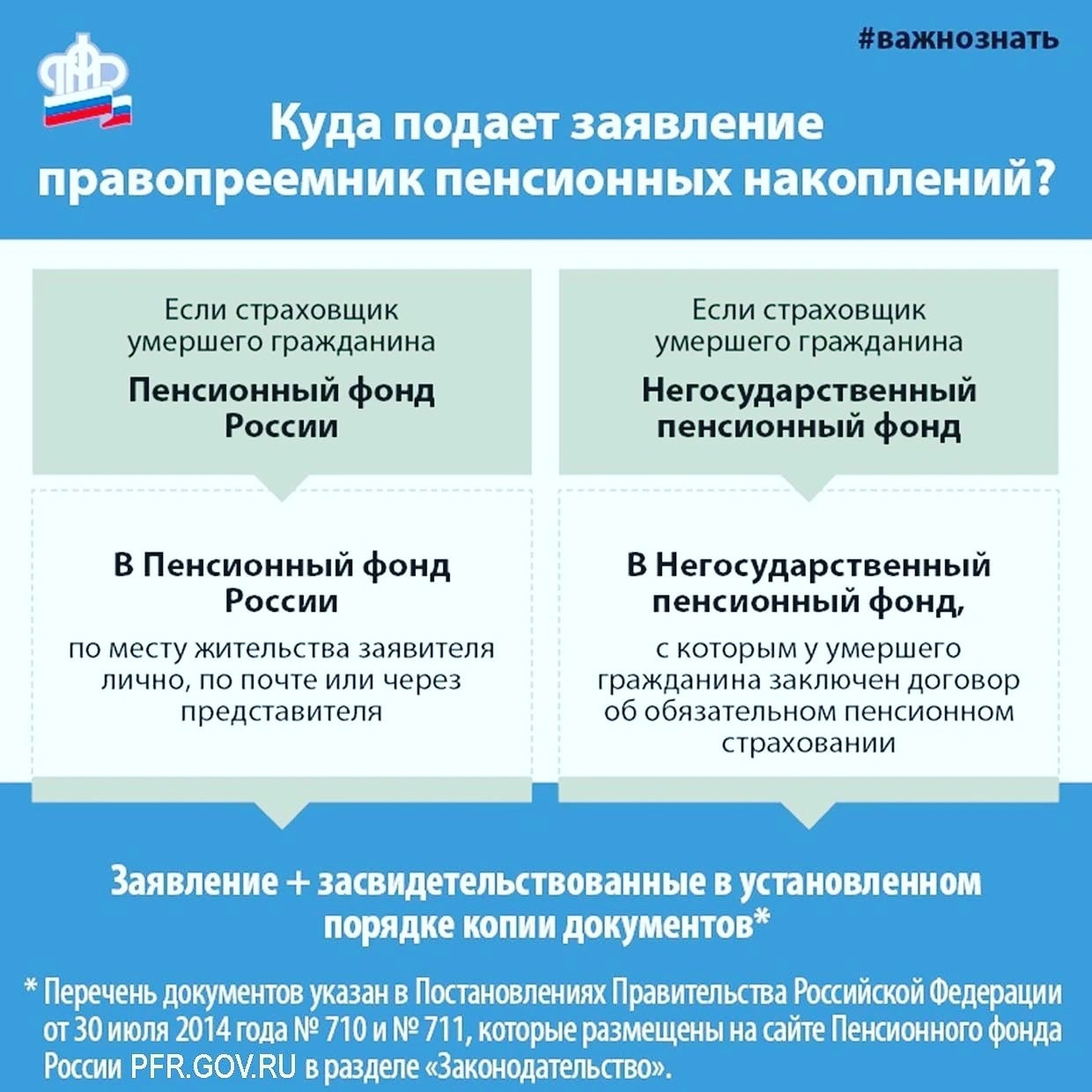 